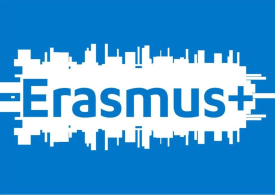 ERASMUS+ERASMUS ADMINISTRATIVE MOBILITY           2021/2022
CERTIFICATE OF ATTENDANCEThis is to certify that Family name: 	First name: 		Department: 	Faculty: 	PÉCSI TUDOMÁNYEGYETEM	HU PECS01has successfully accomplished his/her planned administrative training programme at our institution.Training  period:  from 19/09/2021	to 23/09/2022   ( 5 days,).Name and the ERASMUS+ code of the host institution:Prof.Dr.Mr.Ms.Confirmation of the receiving institutionPlace:Date: 23/09/2022Confirmation of the receiving institutionName:Confirmation of the receiving institutionSignatureConfirmation of the receiving institutionTitleStamp